7. Deutsche Betriebssport Meisterschaft im Bowling 2019 in Oldenburg/Delmenhorst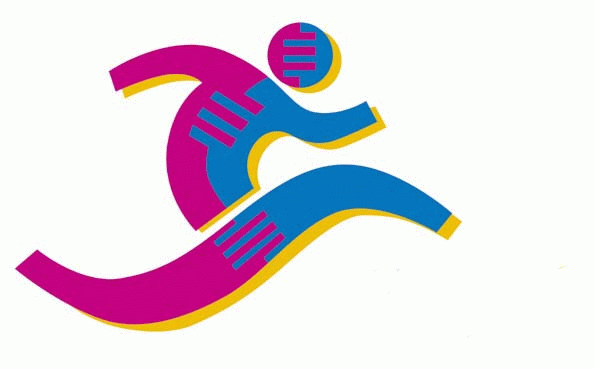 Meldeformular Trio (ggf. kopieren)Meldeschluss: 20.11.2018_________________________________________________________________________________________________________________AnWolfgang Großmann   	Fax:           040 64 94 02 11  Hirsekamp 25	eMail:	DBMBowling@t-online.de22175 HamburgAbsender BSG: bitte alles ausfüllenAnsprechpartner - Name:	Telefon mit Vorwahl:	
PLZ / Ort:		E-Mail:	_________________________________________
Hiermit melden wir verbindlich folgende Teilnehmer zur 7. DBM im Bowling/Trio an:Die gemeldeten Teilnehmer sind Mitglied des Betriebssportverbandes / Bezirkes / der Fachsparte Bowling.
Der oben eingetragene Schnitt wird ebenfalls bestätigt.Ort, Datum	Unterschrift der BSG	Stempel und Unterschrift des zuständigen Landes- / Kreis- oder Fachverbandes .NameVornameBSGGruppeSchnittStartwünsche / beide Starts1.Trio 1.Trio 1.Trio 2.Trio2.Trio2.Trio3.Trio3.Trio3.Trio